В целях определения местоположения границ образуемых и изменяемых земельных участков, с учетом протокола публичных слушаний и заключения о результатах публичных слушаний, в соответствии с Градостроительным кодексом Российской Федерации, решением Совета депутатов города Новосибирска от 24.05.2017 № 411 «О Порядке подготовки документации по планировке территории и признании утратившими силу отдельных решений Совета депутатов города Новосибирска», постановлением мэрии города Новосибирска от 28.09.2015 № 5952 «Об утверждении проекта планировки территории, ограниченной улицами Трикотажной, Фрунзе, Ипподромской и полосой отвода железной дороги, в Дзержинском районе», руководствуясь Уставом города Новосибирска, ПОСТАНОВЛЯЮ:1. Утвердить проект межевания застроенной территории в границах улиц Гоголя, Королева, Глинки в границах проекта планировки территории, ограниченной улицами Трикотажной, Фрунзе, Ипподромской и полосой отвода железной дороги, в Дзержинском районе (приложение).2. Департаменту строительства и архитектуры мэрии города Новосибирска разместить постановление на официальном сайте города Новосибирска в информационно-телекоммуникационной сети «Интернет».3. Департаменту информационной политики мэрии города Новосибирска в течение семи дней со дня издания постановления обеспечить опубликование постановления.4. Признать утратившим силу постановление мэрии города Новосибирска от 16.04.2012 № 3636 «Об утверждении проекта межевания территории, ограниченной ул. Гоголя, ул. Королева, ул. Глинки в границах проекта планировки территории, ограниченной ул. Трикотажной, ул. Фрунзе, ул. Ипподромской и полосой отвода железной дороги, в Дзержинском районе».5. Контроль за исполнением постановления возложить на заместителя мэра города Новосибирска – начальника департамента строительства и архитектуры мэрии города Новосибирска.Кухарева2275050ГУАиГПриложениек постановлению мэрии города Новосибирскаот 15.08.2017 № 3846ПРОЕКТмежевания застроенной территории в границах улиц Гоголя, Королева, Глинки в границах проекта планировки территории, ограниченной улицами Трикотажной, Фрунзе, Ипподромской и полосой отвода железной дороги, в Дзержинском районеЧертеж межевания территории (приложение).____________Приложениек проекту межевания застроенной территории в границах улиц Гоголя, Королева, Глинки в границах проекта планировки территории, ограниченной улицами Трикотажной, Фрунзе, Ипподромской и полосой отвода железной дороги, в Дзержинском районеЧЕРТЕЖмежевания территории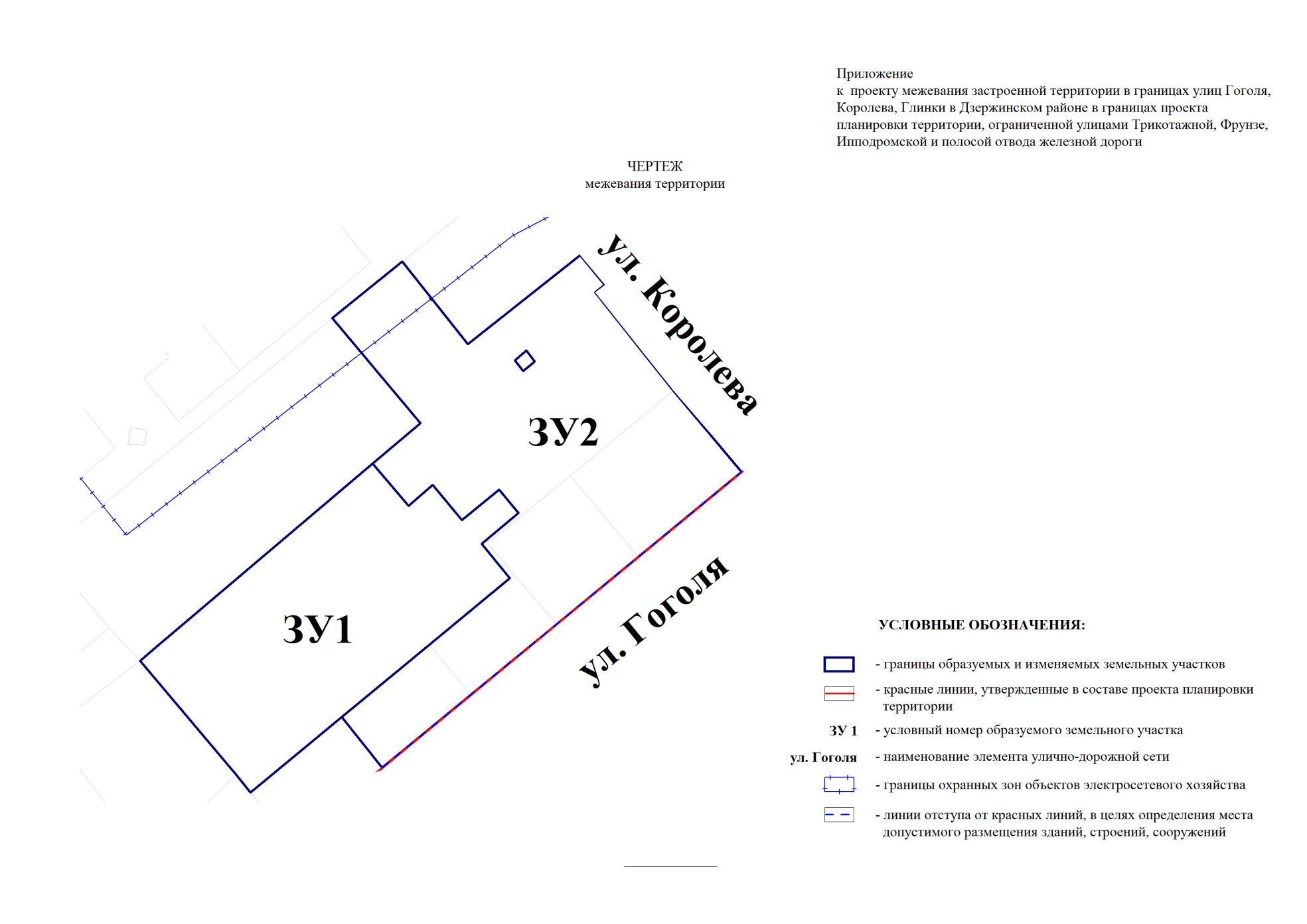 УСЛОВНЫЕ ОБОЗНАЧЕНИЯ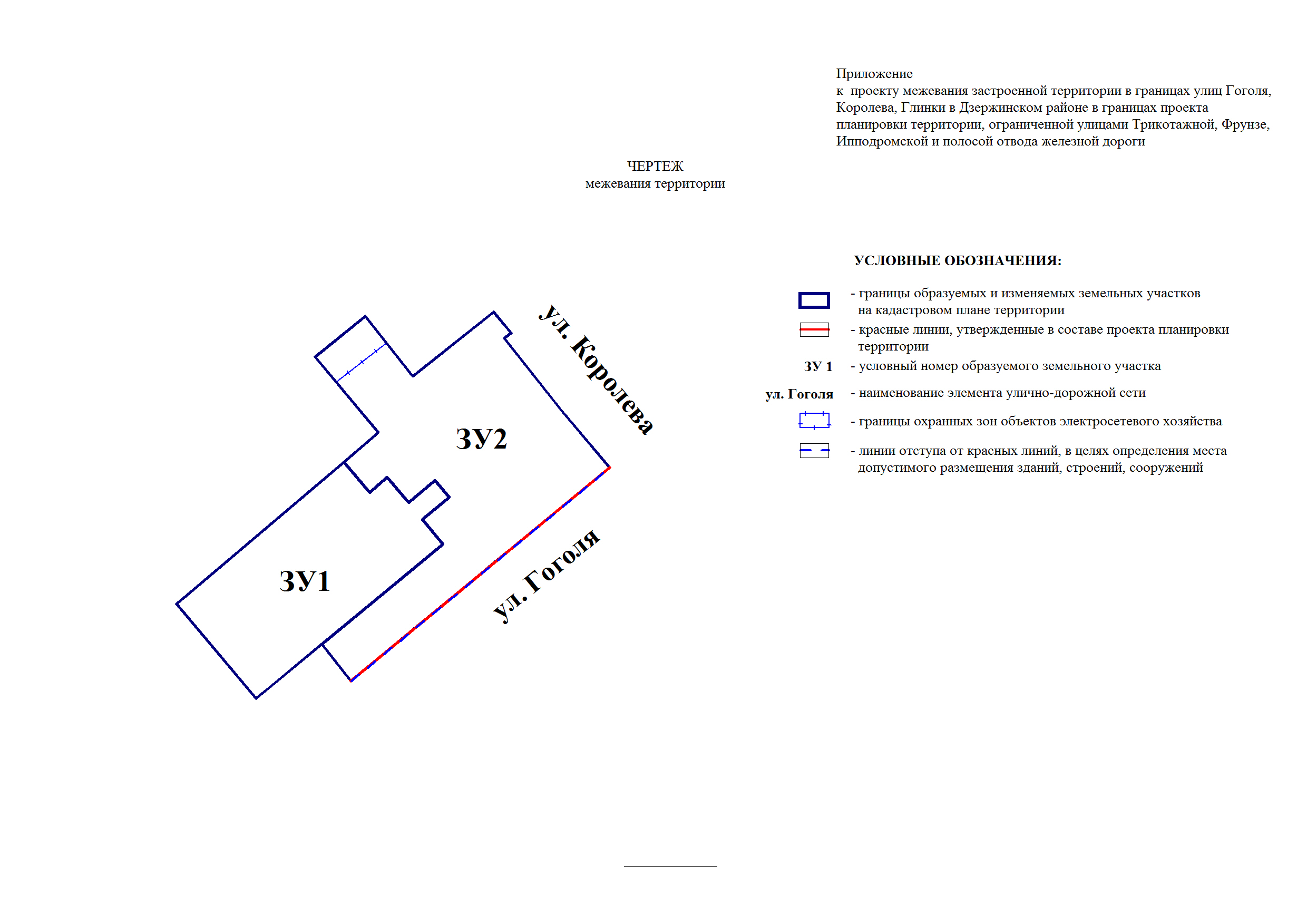 _____________Приложениек чертежу межевания территорииСВЕДЕНИЯоб образуемых земельных участках на кадастровом плане территории____________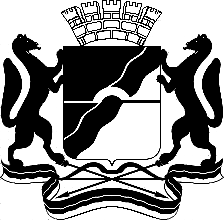 МЭРИЯ ГОРОДА НОВОСИБИРСКАПОСТАНОВЛЕНИЕОт  	  15.08.2017		№   3846     	О проекте межевания застроенной территории в границах улиц Гоголя, Королева, Глинки в границах проекта планировки территории, ограниченной улицами Трикотажной, Фрунзе, Ипподромской и полосой отвода железной дороги, в Дзержинском районеМэр города НовосибирскаА. Е. ЛокотьУсловныйномер земельного участка на чертеже Учетныйномеркадастрового кварталаВид разрешенного использования образуемого земельного участка в соответствии с проектом планировки территорииПлощадь образуемого земельного участка, гаАдрес
земельного
участка12345ЗУ154:35:013985Многоэтажная жилая застройка (высотная застройка)0,6028Российская Федерация, Новосибирская область, город Новосибирск, ул. Гоголя, 209ЗУ254:35:013985Многоэтажная жилая застройка (высотная застройка)0,9326Российская Федерация, Новосибирская область, город Новосибирск, ул. Гоголя, 205Итого:1,5354